ΠΡΟΫΠΟΛΟΓΙΣΜΟΣ ΠΡΟΣΦΟΡΑΣΗράκλειο, ………………………Ο ΠΡΟΣΦΕΡΩΝ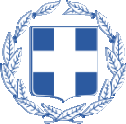 ∆ΗΜΟΣ ΗΡΑΚΛΕΙΟΥ∆ΙΕΥΘΥΝΣΗ ΣΥΝΤΗΡΗΣΗΣ &ΑΥΤΕΠΙΣΤΑΣΙΑΣΤΜΗΜΑ ΚΟΙΝΟΧΡΗΣΤΩΝ ΧΩΡΩΝΜΕΛΕΤΗ: Αναβάθμιση δικτύου παιδικών χαρών & υπαίθριων αθλητικών δραστηριοτήτων στον αστικό ιστόΚ.Α.: 64.7135.003	ΠΡΟΫΠ: 6.499.477,36 € (συµπεριλαµβανοµένου Φ.Π.Α. 24%)Α/AΠΕΡΙΓΡΑΦΗ ΕΙ∆ΟΥΣ
(ΠΡΟΜΗΘΕΙΑ & ΤΟΠΟΘΕΤΗΣΗ)ΜΟΝΑ∆Α ΜΕΤΡΗΣΗΣΠΟΣΟΤΗΤΑΤΙΜΗ ΜΟΝΑ∆ΟΣ
(€)∆ΑΠΑΝΗ (€)1Περιστρεφόμενος δακτύλιος ισορροπίας ή ισοδύναμοτμχ32Ξύλινη πολυλειτουργική κατασκευή μεγάλο κάστρο ή ισοδύναμοτμχ13Ξύλινο ελατήριο μορφής "σαλιγκαριού" ή ισοδύναμοτμχ24Ξύλινη πολυλειτουργική κατασκευή με δύο προσβάσιμες κλίμακες και δίρριχτη στέγη ή ισοδύναμοτμχ15Ξύλινο παιχνιδόσπιτο νηπίων με διπλή τσουλήθρα και προσβάσιμη κλίμακα ή ισοδύναμοτμχ26Μεταλλική τσουλήθρα λόφου με ξύλινο σκελετό ή ισοδύναμοτμχ27Ξύλινη πολυλειτουργική τραμπάλα πολλών θέσεων ή ισοδύναμοτμχ28Ιμάντας ισορροπίας και αναπήδησης ή ισοδύναμοτμχ29Ξύλινο τελεφερίκ με πλατφόρμα εκκίνησης ή ισοδύναμοτμχ110Καρουζέλ με καθίσματα ή ισοδύναμοτμχ111Περιστρεφόμενη λεκάνη ή ισοδύναμοτμχ412Τριθέσια μεταλλική κούνια με δύο καθίσματα παίδων και ένα κάθισμα τύπου "φωλιά" ή ισοδύναμοτμχ213Σύνθετη πολυλειτουργική κατασκευή με συνδυασμό 3 πύργων ή ισοδύναμοτμχ114Μεταλλικός εκσκαφέας ή ισοδύναμοτμχ115Ξύλινη τροχαλία ή ισοδύναμοτμχ116Ξύλινη κατασκευή αναρρίχησης με σύνθεση κορμών ή ισοδύναμοτμχ117Ξύλινη αμμοδόχος μορφής "φιδιού" ή ισοδύναμοτμχ118Ξύλινο μονοπάτι σωματικών δραστηριοτήτων για νήπια ή ισοδύναμοτμχ119Ξύλινη τραμπάλα νηπίων ή ισοδύναμοτμχ220Ξύλινη τραμπάλα παίδων με σύστημα απορρόφησης κραδασμών ή ισοδύναμοτμχ221Πολυλειτουργική μεταλλική κατασκευή μορφής "ορνιθόπτερου" ή ισοδύναμοτμχ122Ξύλινη ταλαντευόμενη "αγελάδα" ή ισοδύναμοτμχ323Ξύλινο "εργοτάξιο" με τσουλήθρα ή ισοδύναμοτμχ124Ξύλινη κατασκευή "λέμβος" ή ισοδύναμοτμχ125Ξύλινη κατασκευή για παιχνίδι με το νερό με συνδυασμό στοιχείων ή ισοδύναμοτμχ126Εξαγωνικός δίσκος ισορροπίας ή ισοδύναμοτμχ127Διθέσια κούνια νηπίων με ξύλινες δοκούς υποστήριξης ή ισοδύναμοτμχ128Διθέσια κούνια παίδων με ξύλινες δοκούς υποστήριξης ή ισοδύναμοτμχ129Κούνια με κάθισμα τύπου "φωλιά" με ξύλινες δοκούς υποστήριξης ή ισοδύναμοτμχ130Πολυλειτουργική σύνθεση με ράμπα πρόσβασης αναπήρων ή ισοδύναμοτμχ131Πολυλειτουργική σύνθεση παίδων με δύο πύργους και τούνελ ή ισοδύναμοτμχ132Σύνθεση αναρρίχησης με τρία πολύεδρα ή ισοδύναμοτμχ133Μεταλλική πολυλειτουργική τραμπάλα πολλών θέσεων με δυο προσβάσιμα καθίσματα ή ισοδύναμοτμχ334Καρουζέλ για αναπηρικό αμαξίδιο ή ισοδύναμοτμχ135Ατομικό ελατήριο ταλάντωσης ή ισοδύναμοτμχ136Διθέσιο ελατήριο ταλάντωσης ή ισοδύναμοτμχ137Μεταλλική πολυλειτουργική διαδρομή αναρρίχησης με εξαρτήματα περιστροφής ή ισοδύναμοτμχ138Πενταθέσια μεταλλική κούνια με δυο καθίσματα νηπίων, δυο καθίσματα παίδων και ένα κάθισμα τύπου "φωλιά" ή ισοδύναμοτμχ139Πολυλειτουργική σύνθεση νηπίων "προσβάσιμος εξαγωνικός πύργος" ή ισοδύναμοτμχ140Πολυλειτουργική σύνθεση παίδων "εξαγωνικός πύργος δυο επιπέδων" ή ισοδύναμοτμχ141Ελατήριο δρομέας ή ισοδύναμοτμχ342Τριθέσια τραμπάλα με επιφάνεια ισορροπίας ή ισοδύναμοτμχ143Πολυλειτουργική προσβάσιμη θεματική σύνθεση με τρεις πύργους ή ισοδύναμοτμχ144Προσβάσιμο ελατήριο ζωάκι ή ισοδύναμοτμχ245Μεγάλο χωροδικτύωμα ή ισοδύναμοτμχ146Πολυλειτουργική σύνθεση παίδων με δυο πύργους και γέφυρα ή ισοδύναμοτμχ147Μεταλλική τροχαλία ή ισοδύναμοτμχ148Διθέσια μεταλλική κούνια με καθίσματα νηπίων ή ισοδύναμοτμχ249Διθέσια μεταλλική κούνια με καθίσματα παίδων ή ισοδύναμοτμχ150Μεσαίο ξύλινο καράβι ή ισοδύναμοτμχ151Διθέσια μεταλλική κούνια νηπίων (2,5m) ή ισοδύναμοτμχ152Μεταλλική κούνια με κάθισμα τύπου "φωλιά" ή ισοδύναμοτμχ253Ξύλινες πλατφόρμες παιχνιδιού με φυσικά υλικά ή ισοδύναμοτμχ154Ελατήριο μορφής «όρνιθα» ή ισοδύναμοτμχ255Πολυλειτουργική θεματική σύνθεση με τρεις πύργους, προσβάσιμη κλίμακα και κατασκευή αναρρίχησης ή ισοδύναμοτμχ156Ξύλινο παιχνιδόσπιτο/εργοτάξιο με γερανό ή ισοδύναμοτμχ157Περιστρεφόμενη λεκάνη τύπου «ινδιάνικη σκηνή» ή ισοδύναμοτμχ158Μεταλλική πολυλειτουργική θεματική τραμπάλα πολλών θέσεων ή ισοδύναμοτμχ159Πολυλειτουργική σύνθεση με τρεις κύβους και τσουλήθρα τούνελ ή ισοδύναμοτμχ160Διθέσια μεταλλική κούνια με προσβάσιμα καθίσματα δυο θέσεων ή ισοδύναμοτμχ161Διθέσια μεταλλική κούνια παίδων (2,5m) ή ισοδύναμοτμχ162Επιφάνεια πτώσης από φυσικό υλικό (βότσαλο)m369063Επιφάνεια πτώσης από φυσικό υλικό (άμμος)m39564Χυτό ελαστικό δάπεδο για ύψος πτώσης 1,00 μ ή ισοδύναμοm2125565Χυτό ελαστικό δάπεδο για ύψος πτώσης 1,20 μ ή ισοδύναμοm253066Χυτό ελαστικό δάπεδο για ύψος πτώσης 1,50 μ ή ισοδύναμοm226567Χυτό ελαστικό δάπεδο για ύψος πτώσης 2,00 μ ή ισοδύναμοm25068Χυτό ελαστικό δάπεδο για ύψος πτώσης 2,20 μ ή ισοδύναμοm26069Χυτό ελαστικό δάπεδο για ύψος πτώσης 2,40 μ ή ισοδύναμοm276570Χυτό ελαστικό δάπεδο για ύψος πτώσης 2,80 μ ή ισοδύναμοm22071Χυτό ελαστικό δάπεδο για ύψος πτώσης 3,00 μ ή ισοδύναμοm28072Υπόβαση χυτού ελαστικού δαπέδουm2246073Συνθετικός (ελαστικός) τάπητας τύπου sandwichm227074Όργανο εκγύμνασης τύπου ποδηλάτου (κάτω μέρους κορμού) και κοιλιακών μυών  ή ισοδύναμοτμχ475Όργανο εκγύμνασης τύπου διαδρόμου και ελλειπτικού ή ισοδύναμοτμχ476Όργανο ευλυγισίας κορμού και ευκινησίας μυικών ομάδων ωμικής ζώνης με δίσκο περιστροφής ή ισοδύναμοτμχ177Όργανο πιέσεων και εκγύμνασης στήθους ή ισοδύναμοτμχ478Όργανο ευλυγισίας κορμού και εκγύμνασης άνω μέρους κορμού ή ισοδύναμοτμχ279Όργανο εκγύμνασης άνω μέρους κορμού και κοιλιακών μυών ή ισοδύναμοτμχ480Συνδυαστικό όργανο εκγύμνασης - τύπος ΙΙΙ ή ισοδύναμοτμχ381Συνδυαστικό όργανο εκγύμνασης - τύπος ΙV ή ισοδύναμοτμχ382Συνδυαστικό όργανο εκγύμνασης - τύπος V ή ισοδύναμοτμχ283Επιτόπιος έλεγχος της εγκατάστασης των εξοπλισμών παιδικής χαράς από διαπιστευμένο φορέα ελέγχου και πιστοποίησηςτμχ884Πρόσθετοι έλεγχοι επιφανειών πτώσης από φυσικά υλικά από διαπιστευμένο φορέα ελέγχου και πιστοποίησηςτμχ785Πρόσθετοι έλεγχοι επιφανειών πτώσης από τεχνητά υλικά από διαπιστευμένο φορέα ελέγχου και πιστοποίησηςτμχ1386Επιτόπιος έλεγχος της εγκατάστασης εξοπλισμού οργάνων εκγύμνασης από διαπιστευμένο φορέα ελέγχου και πιστοποίησηςτμχ787Πάρκο skate - Διαστάσεων 26,85 x 32,95 m  ή ισοδύναμοτμχ188Ελεύθερα προσβάσιμος εξοπλισμός πολλαπλών αθλημάτων - Διαστάσεων 12,00 x 24,00 m  ή ισοδύναμοτμχ189Ελεύθερα προσβάσιμος εξοπλισμός πολλαπλών αθλημάτων - Διαστάσεων 12,00 x 20,00 m  ή ισοδύναμοτμχ290Βιομηχανικό δάπεδο σκυροδέματοςm2197091Ακρυλικός συνθετικός τάπηταςm271092Επιτόπιος έλεγχος της εγκατάστασης εξοπλισμού πολλαπλών αθλημάτων από διαπιστευμένο φορέα ελέγχου και πιστοποίησηςτμχ393Επιτόπιος έλεγχος της εγκατάστασης Πάρκου Skate από διαπιστευμένο φορέα ελέγχου και πιστοποίησηςτμχ194Ζώνη όδευσης από χτενιστό σκυρόδεμαm2210095Ζώνη όδευσης από χωμάτινο σταθεροποιημένο δάπεδοm2124596Ζώνη όδευσης από κυβόλιθο παλαιού τύπουm2135597Ζώνη όδευσης από κυβόλιθο σκυροδέματοςm26098Προμήθεια και τοποθέτηση σκυροδέματοςm31599Πλευρικό σενάζm1680100Πρόχυτο κράσπεδο κήπουm2130101Προμήθεια και τοποθέτηση λίθωνm325102Κηπευτικό Χώμαm3275103Περίφραξη υπαίθριου αθλητικού χώρου τεσσάρων (4) m ή ισοδύναμοm155104Μεταλλική περίφραξη ύψους 1.20 m ή ισοδύναμοm1420105Δίφυλλη μεταλλική πόρτα εισόδου ύψους 1.20 m ή ισοδύναμοτμχ20106Μονόφυλλη μεταλλική πόρτα εισόδου ύψους 1.20 m ή ισοδύναμοτμχ2107Μεταλλική περίφραξη ύψους 0.60 m ή ισοδύναμοm375108Ξύλινο παγκάκι με πλάτη ή ισοδύναμοτμχ56109Ξύλινο παγκάκι χωρίς πλάτη ή ισοδύναμοτμχ6110Ξύλινη καρέκλα με πλάτη ή ισοδύναμοτμχ6111Μεταλλικό παγκάκι με πλάτη ή ισοδύναμοτμχ15112Μεταλλική καρέκλα με πλάτη ή ισοδύναμοτμχ15113Παγκάκι καμπύλο ή ισοδύναμοτμχ28114Παγκάκι στρογγυλό ή ισοδύναμοτμχ6115Μεταλλικό καθιστικό (εναπόθεσης) skateboard ή ισοδύναμοτμχ4116Τραπεζοκάθισμα ή ισοδύναμοτμχ14117Καθιστικό με επένδυση ξύλουm220118Μεταλλική κρήνη ή ισοδύναμοτμχ12119Μεταλλικός κάδος απορριμμάτων ή ισοδύναμοτμχ68120Φωτιστικό τύπου "LED" ή ισοδύναμοτμχ98121Κωνικός οκταγωνικός ιστός φωτισμού εννέα (9) m με μονό προβολέα τύπου LED ισχύος 200 W ή ισοδύναμοτμχ29122Κωνικός οκταγωνικός ιστός φωτισμού εννέα (9) m με διπλό προβολέα τύπου LED ισχύος 200 W ή ισοδύναμοτμχ8123Πινακίδα εισόδουτμχ24124Προετοιμασία χώρωνκατ' αποκοπήκατ' αποκοπήΣΥΝΟΛΟΣΥΝΟΛΟΣΥΝΟΛΟΣΥΝΟΛΟΣΥΝΟΛΟΦΠΑ 24%ΦΠΑ 24%ΦΠΑ 24%ΦΠΑ 24%ΦΠΑ 24%ΓΕΝΙΚΟ ΣΥΝΟΛΟΓΕΝΙΚΟ ΣΥΝΟΛΟΓΕΝΙΚΟ ΣΥΝΟΛΟΓΕΝΙΚΟ ΣΥΝΟΛΟΓΕΝΙΚΟ ΣΥΝΟΛΟ